St. Francis Xavier Catholic Secondary SchoolDaily ScheduleWarning Bell: 8:15Morning Prayer and Announcements: 8:20-8:25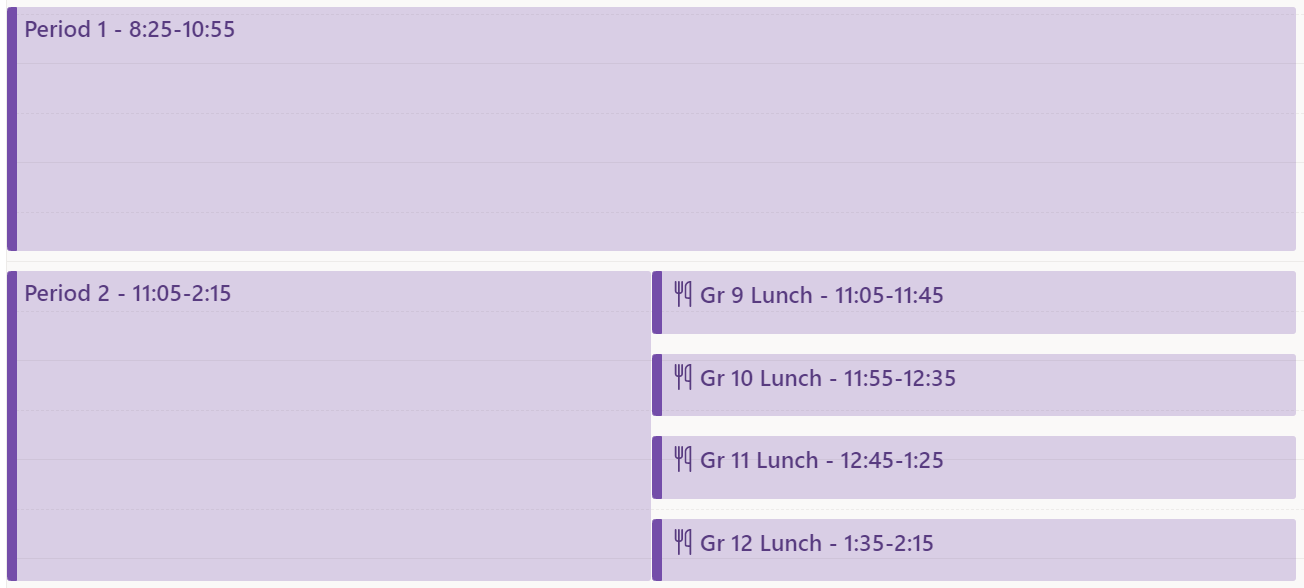 Staggered Dismissal: 2:15-2:20Grade 9 Period 2Lunch: 11:05-11:45In-class: 11:45-2:15Grade 10 Period 2In-class: 11:05-11:55Lunch: 11:55-12:35In-class: 12:35-2:15Grade 11 Period 2In-class: 11:05-12:45Lunch: 12:45-1:25In-class: 1:25-2:15Grade 12 Period 2In-class: 11:05-1:35Lunch: 1:35-2:15